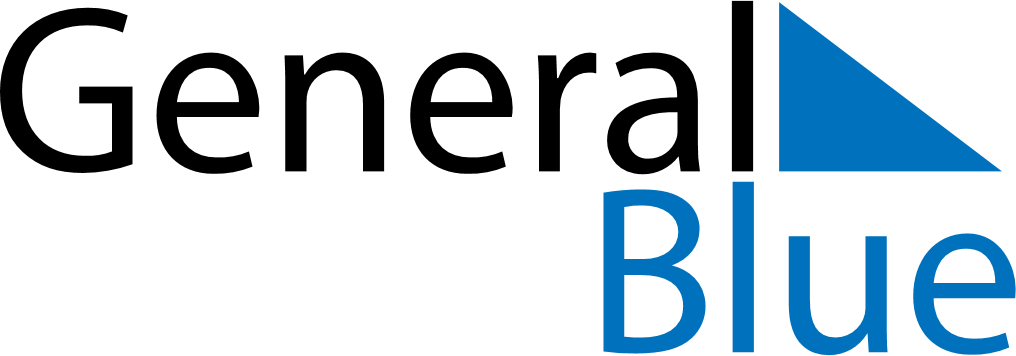 June 2021June 2021June 2021June 2021BahamasBahamasBahamasSundayMondayTuesdayWednesdayThursdayFridayFridaySaturday123445Randol Fawkes Labour DayRandol Fawkes Labour Day6789101111121314151617181819202122232425252627282930